SUPPLEMENTARY MATERIAL FOR ORIGINAL SCIENTIFIC PAPERImmobilization of laccase from Trametes versicolor on LifetechTM supports for applications in degradation of industrial dyesJelena M. Bebić1, Katarina M. Banjanac1,2,*, Marija M. Ćorović3, Ana D. Milivojević2, Milica B. Simović3, Ana Ž. Vukoičić3, Danica D. Mitrović3 and Dejan I. Bezbradica31 Directorate of Measures and Precious Metals, Mike Alasa 14, 11000 Belgrade, Serbia2 Innovation Centre of the Faculty of Technology and Metallurgy, Belgrade, Karnegijeva 4, 11000 Belgrade, Serbia3 Department of Biochemical Engineering and Biotechnology, Faculty of Technology and Metallurgy, University of Belgrade, Karnegijeva 4, 11000 Belgrade, SerbiaPaper received: 20 March 2020Paper accepted: 11 June 2020DOI: https://doi.org/10.2298/HEMIND200320016BUDC: 604.4:577.15: 62-776.6: 628.16.099.72*Corresponding author: Katarina M. Banjanac, Innovation Centre of the Faculty of Technology and Metallurgy, Belgrade, Karnegijeva 4, 11000 Belgrade, Serbia; E-mail: kbanjanac@tmf.bg.ac.rs; Tel.: (+38111) 3303727. Fax: (+38111) 3370387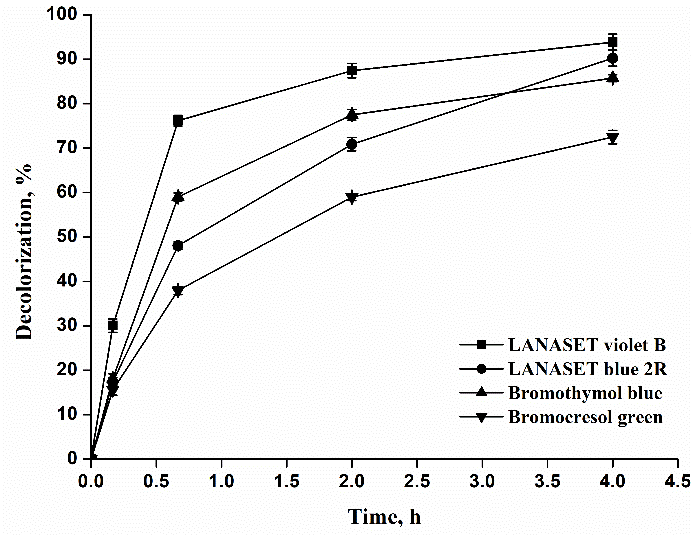 Fig. S1. Application of free laccase in decolorization of selected industrial dyes (data are average of n=3).  